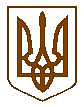 УКРАЇНАБілокриницька   сільська   радаРівненського   району    Рівненської    областіВ И К О Н А В Ч И Й       К О М І Т Е Т  РІШЕННЯвід  21  березня  2019  року                                                                           №  56                                           Про дозвіл на газифікаціюсадового будинку	Розглянувши  заяву гр. Рижової Тетяни Іванівни  про дозвіл на газифікацію садового будинку в садовому масиві №1 «Криниченька», земельна ділянка № 124 на території Білокриницької сільської ради, керуючись ст. 30 Закону України «Про місце самоврядування в Україні», виконавчий комітет Білокриницької сільської радиВ И Р І Ш И В :Дати дозвіл на газифікацію садового  будинку   гр. Рижовій Т.І.  в  садовому масиві №1 «Криниченька», земельна ділянка № 124 на території Білокриницької сільської ради.Зобов’язати гр. Рижову Т.І.  виготовити відповідну проектну документацію та погодити її згідно чинного законодавства.Після будівництва газопроводів передати їх безкоштовно на баланс ПАТ «Рівнегаз Збут».Сільський голова                                                                                      Т. Гончарук